GLY 4310CLAB 12                                METAMORPHIC ROCKS, PART 4Contact and Dynamic Metamorphic RocksSample 71 Cordierite hornfels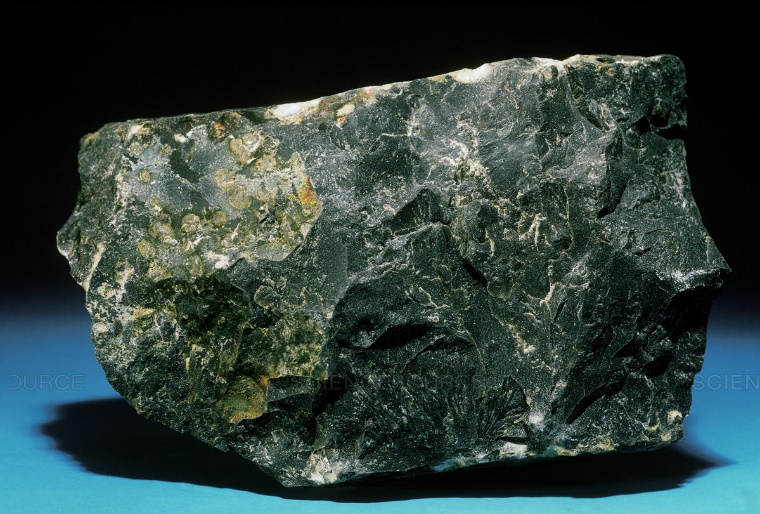 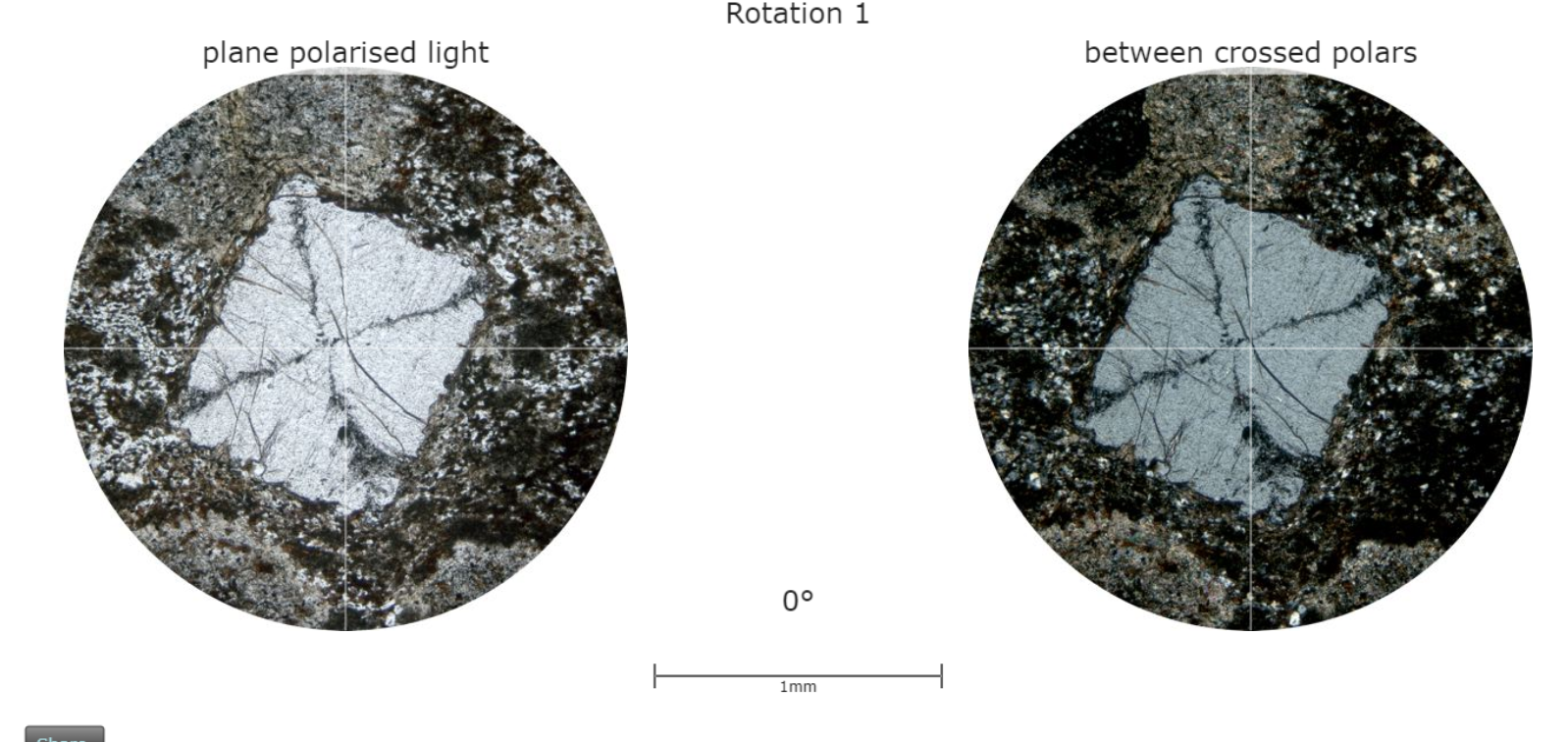 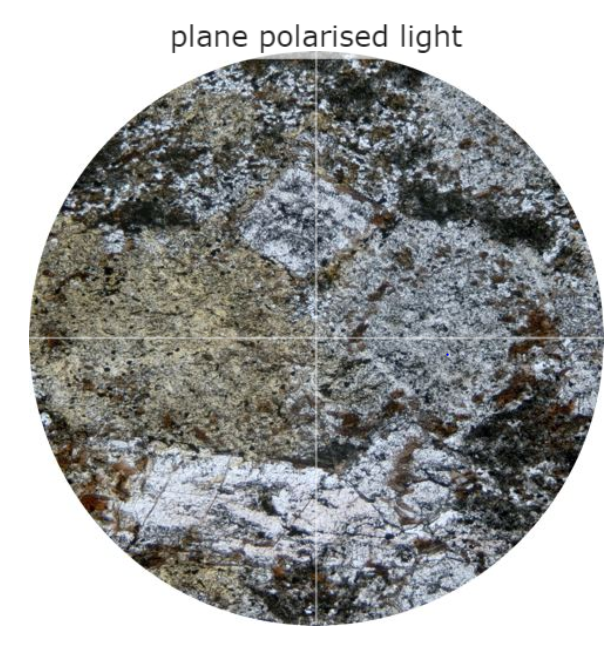 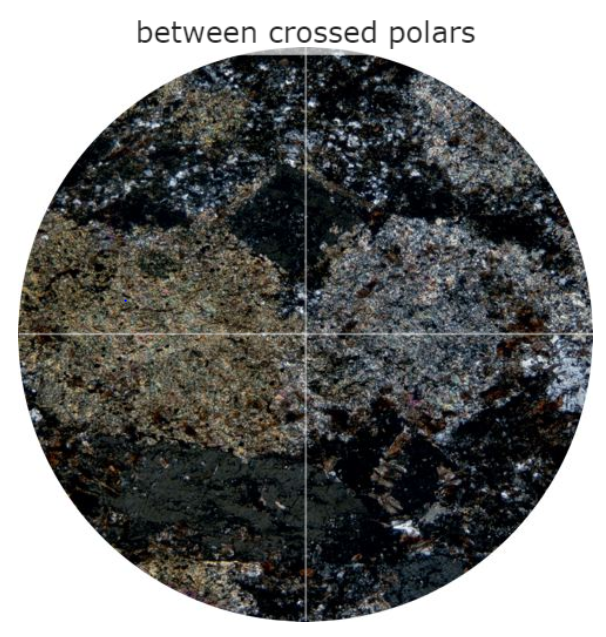 Sample 75 Garnet-wollastonite skarn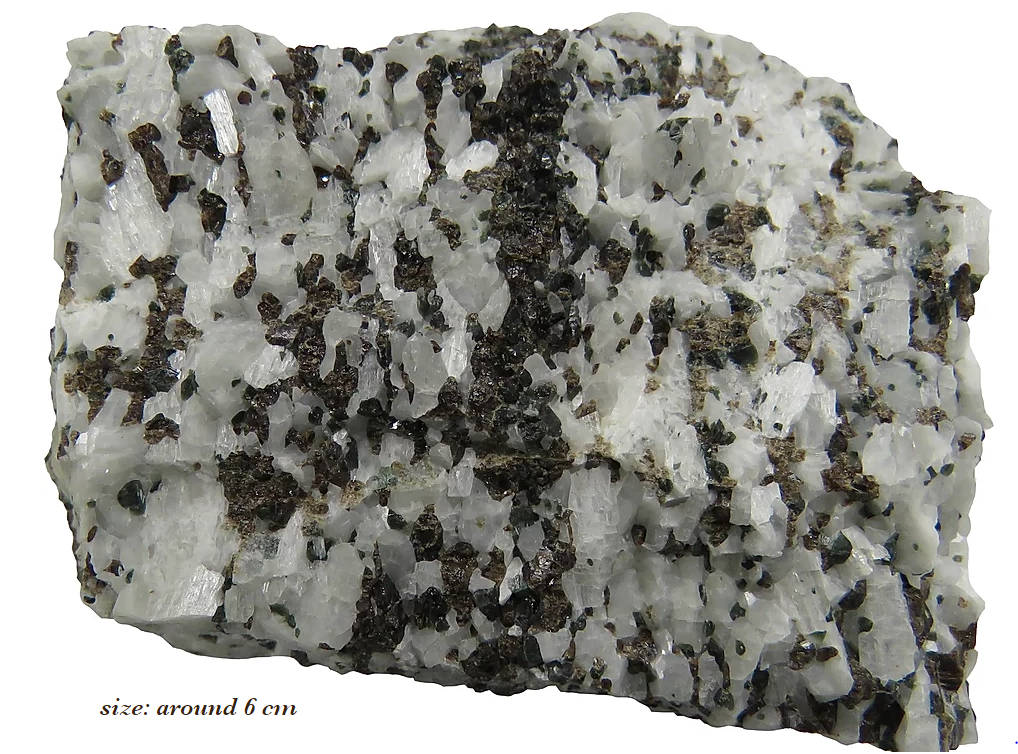 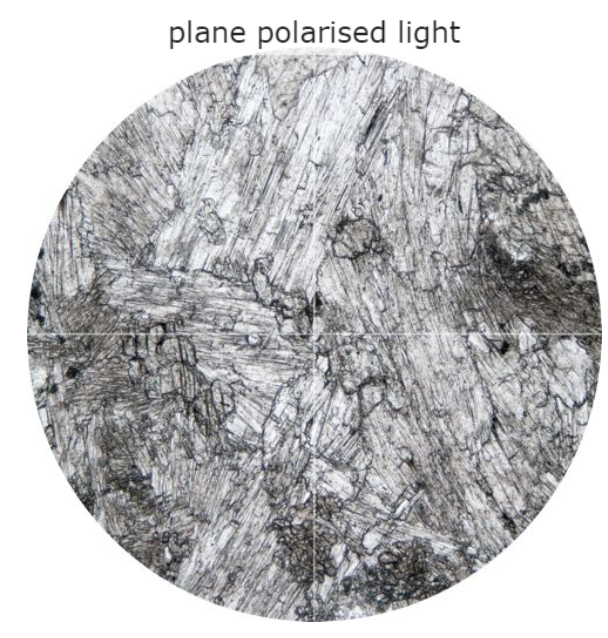 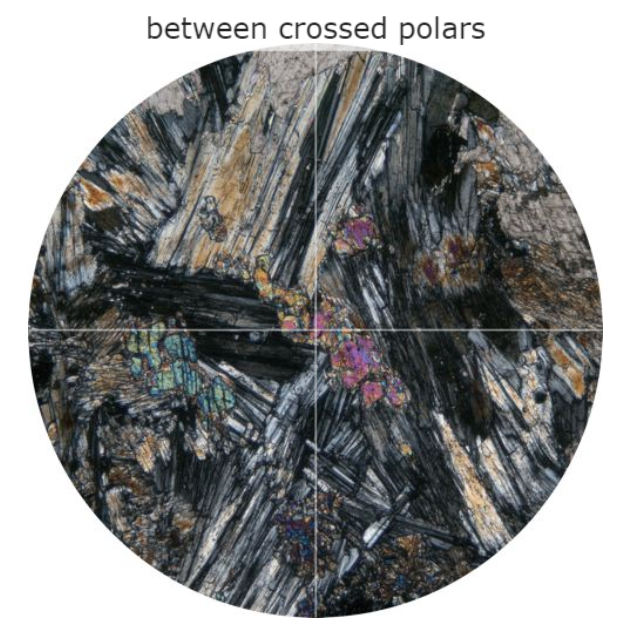 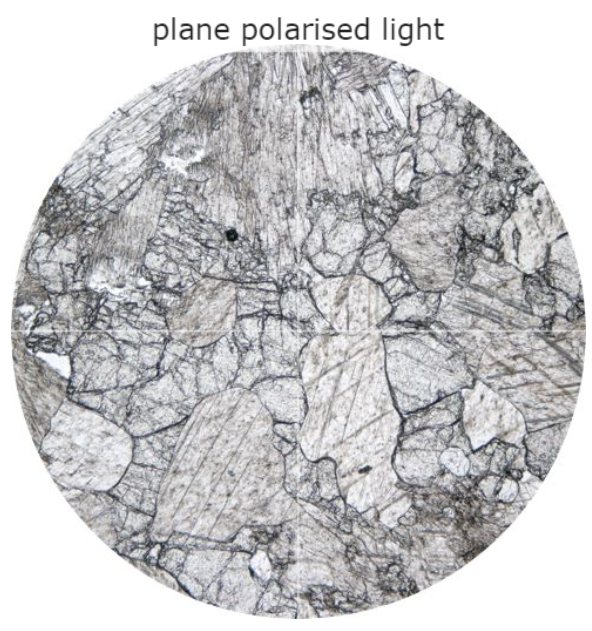 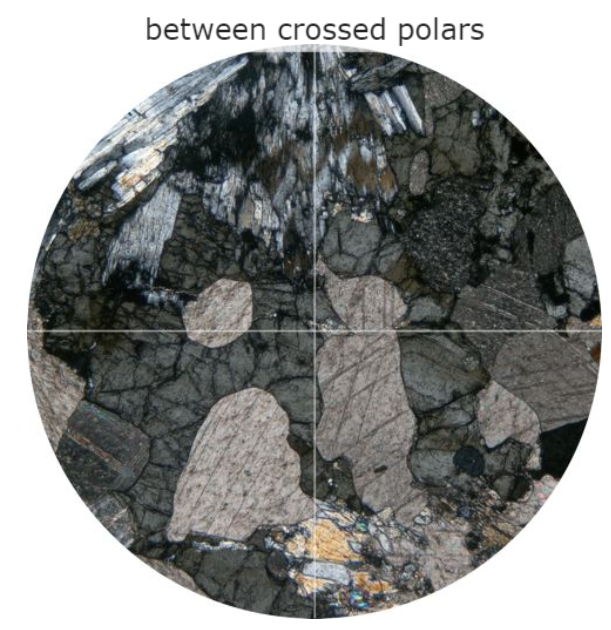 Sample 82. Talc-tremolite schist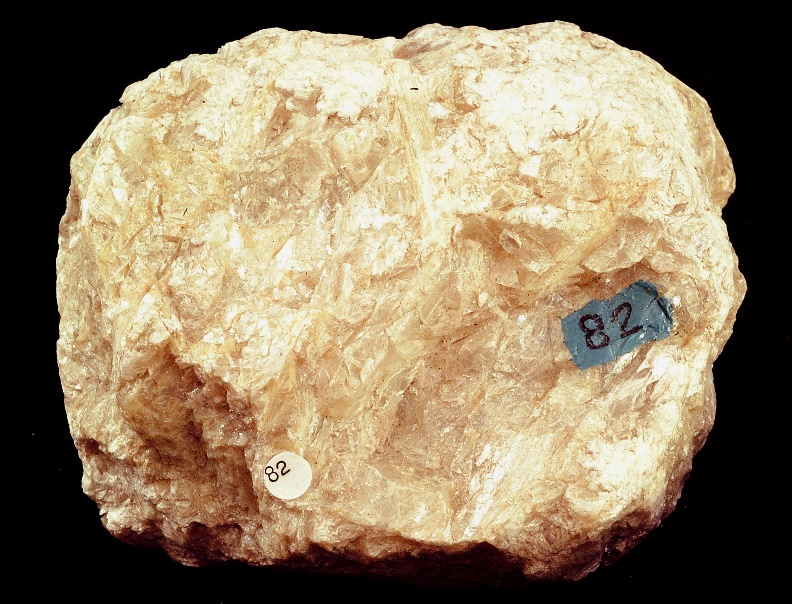 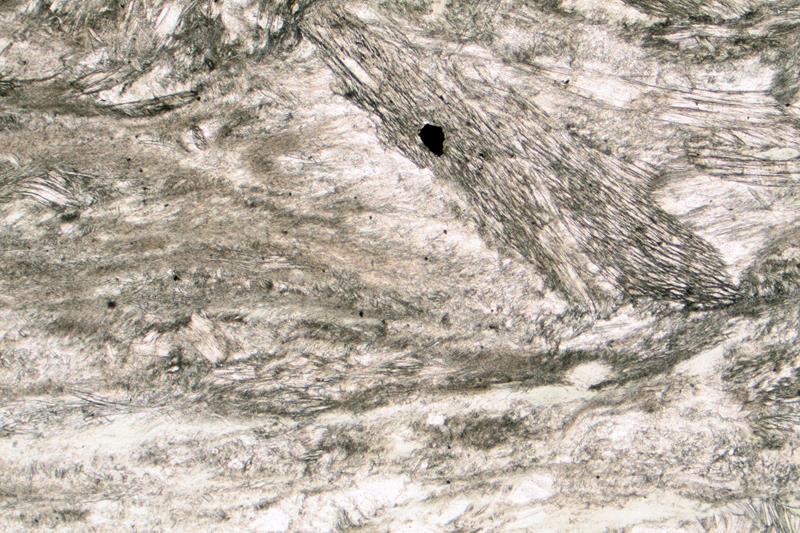 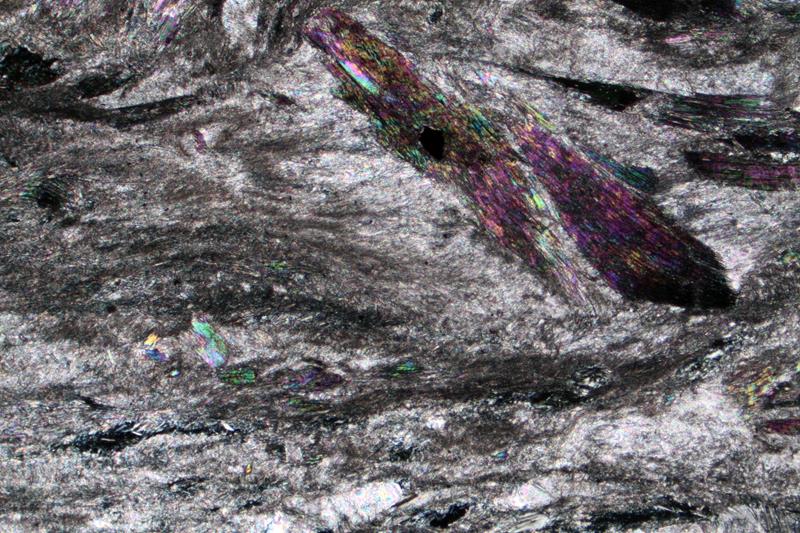 Sample 88. Cordierite anthophyllite skarn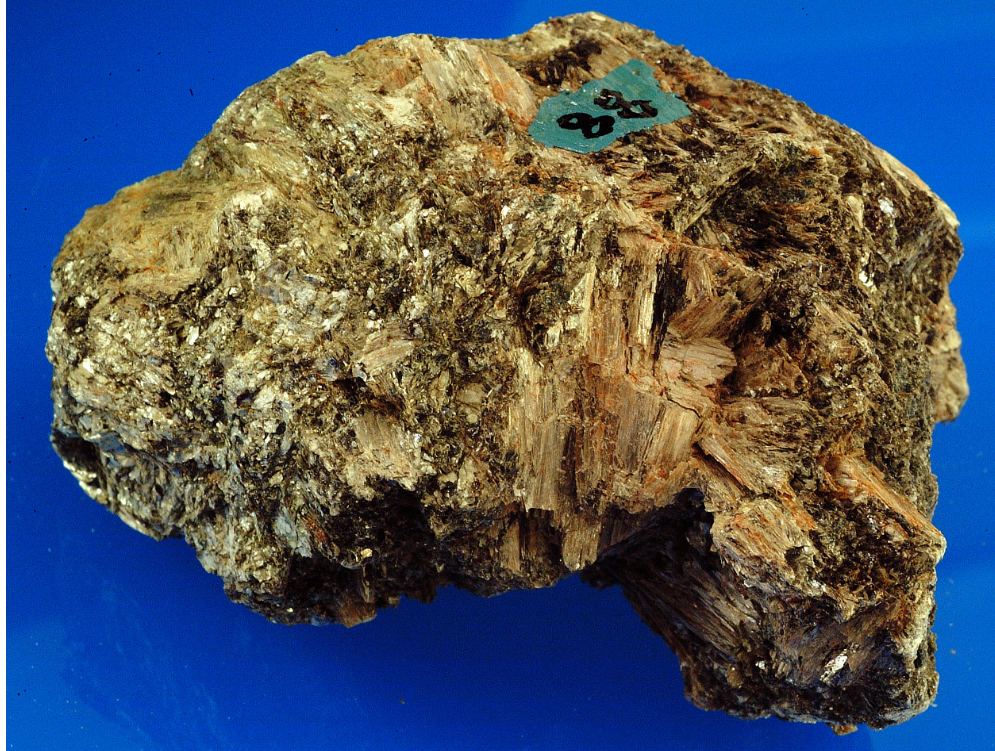 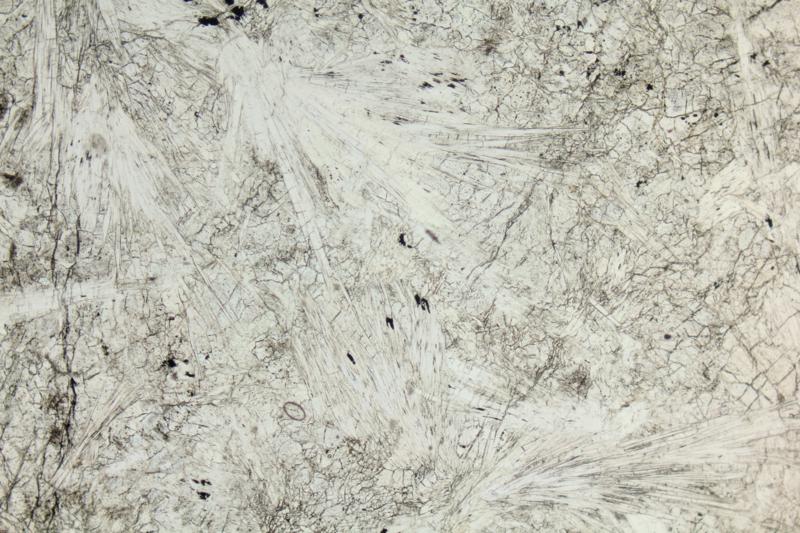 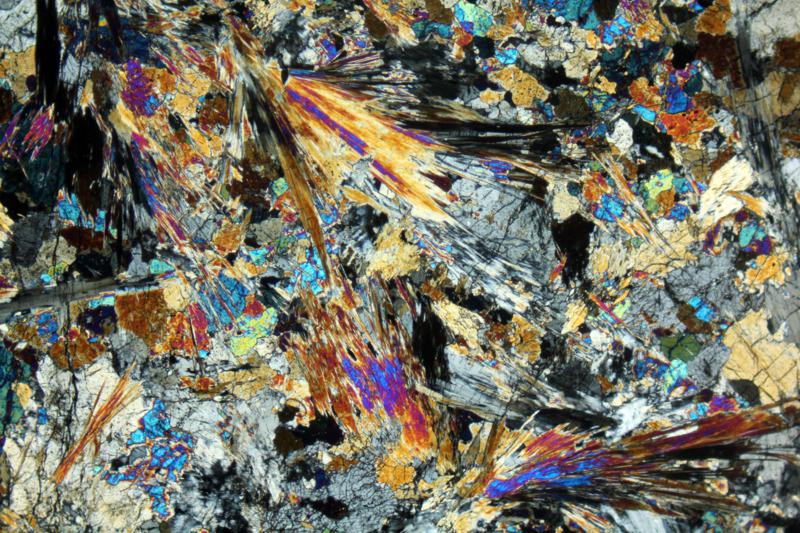 Sample 98. Epidosite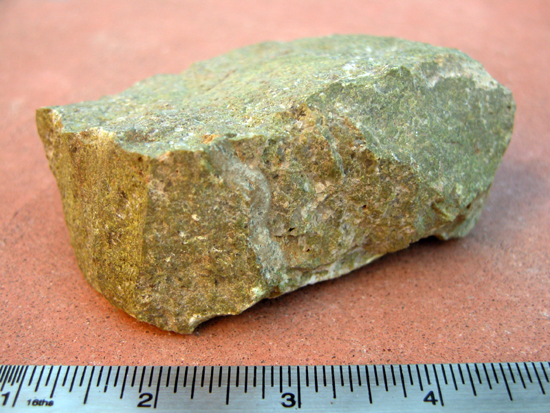 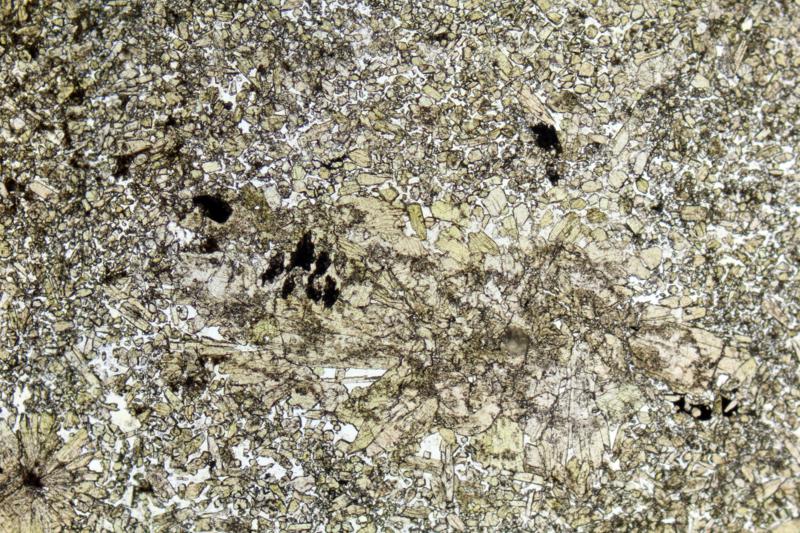 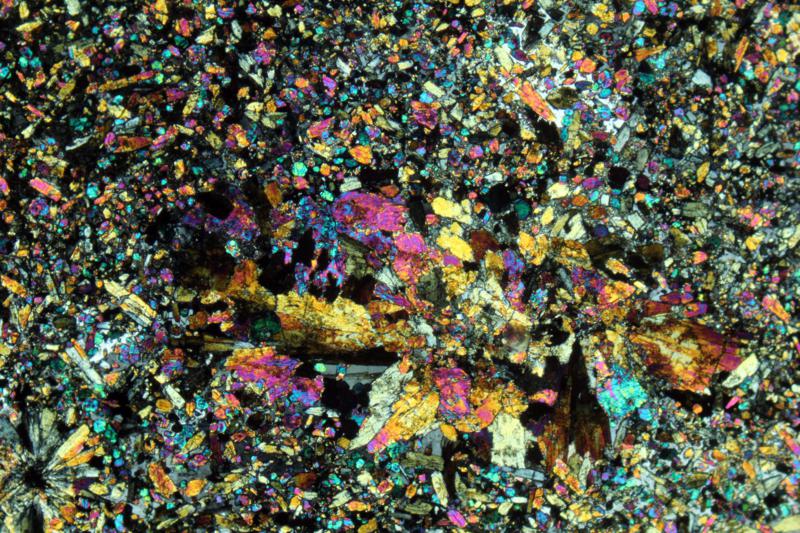 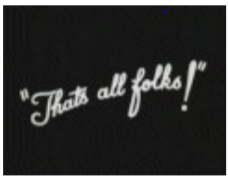 